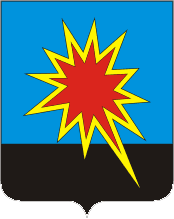 КЕМЕРОВСКАЯ ОБЛАСТЬ-КУЗБАССКАЛТАНСКИЙ ГОРОДСКОЙ ОКРУГАДМИНИСТРАЦИЯ КАЛТАНСКОГО ГОРОДСКОГО ОКРУГАРАСПОРЯЖЕНИЕ от  12.11. 2020    № 1868-рО внесении изменений в распоряжение администрации Калтанского городского округа от 14.01.2020 № 33-р «Об утверждении порядка предоставления и использования  субсидий из бюджета Калтанского городского округа  муниципальному бюджетному учреждению «Автотранспорт Калтанского городского округа»  на иные цели в 2020 году»В соответствии с пунктом 1 статьи 78.1 Бюджетного кодекса Российской Федерации, с положениями Федерального закона №131-ФЗ от 06.10.2003г. «Об общих принципах организации местного самоуправления в Российской Федерации»,  Федеральным законом от 12.01.1996г. №7-ФЗ «О некоммерческих организациях»:1. Внести изменения в распоряжение администрации Калтанского городского округа  от 14.01.2020 № 33-р «Об утверждении порядка предоставления и использования субсидий из бюджета Калтанского городского округа муниципальному бюджетному учреждению «Автотранспорт Калтанского городского округа» на иные цели в 2020 году»:1.1. Утвердить Порядок предоставления и использования субсидий из бюджета Калтанского городского округа для муниципального бюджетного учреждения «Автотранспорт Калтанского городского округа» на иные цели» в новой редакции согласно приложению к настоящему распоряжению.2. Отделу организационной и кадровой работы (Верещагина Т.А.) обеспечить размещение настоящего распоряжения на официальном сайте администрации Калтанского городского округа.3. Настоящее распоряжение вступает в силу с момента подписания.4. Контроль за исполнением распоряжения возложить на заместителя главы Калтанского городского округа по экономике Горшкову А.И.Глава Калтанского	                                                        городского округа                                                                      И.Ф. Голдинов	   		                                                         Приложение к распоряжению администрации Калтанского городского  округа от «12» 11. 2020  № 1868-рПОРЯДОКПРЕДОСТАВЛЕНИЯ И ИСПОЛЬЗОВАНИЯ СУБСИДИЙ ИЗ БЮДЖЕТА КАЛТАНСКОГО ГОРОДСКОГО ОКРУГА ДЛЯ МУНИЦИПАЛЬНОГО БЮДЖЕТНОГО УЧРЕЖДЕНИЯ «АВТОТРАНСПОРТ Калтанского городского округа» на иные целиОбщие положения1. Настоящий Порядок устанавливает правила предоставления и использования субсидий из бюджета Калтанского городского округа для МБУ «АТП КГО» на иные цели в соответствии с пунктом 1 статьи 78.1 Бюджетного кодекса Российской Федерации.2. Субсидии на иные цели предоставляются в соответствии с абзацем 2 пункта 1 статьи 78.1 Бюджетного кодекса Российской Федерации на основании соглашения, согласно Приложению № 1 к настоящему Порядку.Предоставление и использование субсидий на иные цели1. Субсидии на иные цели предоставляются учреждениям на осуществление расходов, связанных:с реализацией мероприятий в рамках муниципальной программы «Развитие организационно-хозяйственной деятельности в Калтанском городском округе» на 2020-2022гг;- с реализацией мероприятий в рамках муниципальной программы «Развитие инфраструктуры жизнеобеспечения населения Калтанского городского округа» на 2020-2022гг;- с реализацией мероприятий в рамках муниципальной программы «Улучшение условий и охрана труда, профилактика профессиональной заболеваемости в Калтанском городском округе» на 2020-2022гг.- с проведением ремонтных работ, не увеличивающих стоимости основных средств;с осуществлением затрат разового характера, необходимых для исполнения муниципального задания и не учтенных при его формировании на текущий финансовый год.- с затратами на осуществление капитального ремонта и приобретение основных средств, не включаемые в нормативные затраты, связанные с выполнением муниципального задания;- с иными затратами, не включаемыми в нормативные затраты, связанные с выполнением муниципального задания, а также не относящиеся к бюджетным инвестициям и публичным обязательствам перед физическим лицом, подлежащим исполнению в денежной форме. 2. Перечень субсидий на иные цели является Приложением к Постановлению и предоставляется в Управление Федерального казначейства по Кемеровской области  для санкционирования данных видов расходов.3. Учреждения используют субсидии на иные цели строго по целевому назначению, согласно перечню субсидий. 4. Необходимыми условиями для получения субсидии на иные цели являются:наличие документально подтвержденного обоснования потребности для производства (осуществления) данных расходов;недостаточность денежных средств учреждения.5. Объем субсидий на иные цели определяется на основании финансово-экономического обоснования расходов от учреждения.Финансово-экономическое обоснование должно подтверждать объем планируемых расходов имеющимися сметами, прайс-листами (коммерческими предложениями) поставщиков, расчетами нормативных затрат и другими документами.6. Заявка о включении в бюджет городского округа на очередной финансовый год субсидии на иные цели представляется в финансовое управление г. Калтан в сроки, установленные для составления проекта решения о бюджете городского округа на очередной финансовый год и плановый период.7. Предоставление учреждениям субсидий в течение финансового года осуществляется на основании соглашения, заключенного учреждением с учредителем и устанавливающего права, обязанности и ответственность учреждения, порядок и условия предоставления ему субсидий.8. Субсидии на иные цели учитываются на счете, открытом учреждениям в органе федерального казначейства и (или) в кредитной организации в соответствии с бюджетным законодательством.9. Получатель субсидии несет ответственность за нецелевое использование субсидии на иные цели, недостоверность и несвоевременность представленных отчетов и сведений. При выявлении нецелевого использования бюджетных средств получателем субсидий на иные цели, они подлежат возврату в бюджет городского округа. В случае выявления нарушений в использовании субсидий, перечисление субсидий на иные цели по решению учредителя приостанавливается до устранения нарушений.Контроль за использованием субсидий на иные цели10. Контроль за соблюдением условий, установленных при предоставлении субсидий учреждению, осуществляется учредителем и главным распорядителем бюджетных средств.                         Приложение  N 1           к Порядку предоставления и     использования субсидий            на иные целиСОГЛАШЕНИЕо порядке и условиях предоставлениясубсидии на иные целиКалтанский городской округ                                                   "___" _______  2020 г.     Администрация Калтанского городского округа  (далее - Учредитель), в лице Главы Калтанского городского округа Голдинова Игоря Федоровича действующего на основании Устава с одной стороны, и Муниципальное бюджетное учреждение «Автотранспорт  Калтанского городского округа (далее - Учреждение) в лице руководителя Бордикова Андрея Викторовича, действующего на основании Устава, с  другой стороны,  совместно в дальнейшем  именуемые  "Стороны", заключили настоящее  Соглашение  о  порядке  и  условиях предоставления Учреждению из бюджета Калтанского городского округа субсидии на иные цели (далее - субсидия).1. Предмет СоглашенияПредметом настоящего Соглашения являются условия и порядок предоставления Учредителем субсидии.2. Права и обязанности Сторон2.1. Учредитель обязуется:2.1.1. Определять размер субсидии на основании финансово-экономических обоснований расходов, составляемых Учреждением.2.1.2. Предоставлять Учреждению субсидию в соответствии с направлениями расходования средств субсидии, в суммах и сроках предоставления субсидии, указанными в разделе 3 настоящего Соглашения.2.2. Учредитель вправе вносить изменения в Соглашение в случаях:- увеличения или уменьшения объема ассигнований, предусмотренных в бюджете Калтанского городского округа;- выявления дополнительной потребности Учреждения в финансировании иных целей при наличии соответствующих ассигнований в бюджете;- выявления необходимости перераспределения объемов субсидии между учреждениями;- выявления невозможности осуществления расходов на предусмотренные цели в полном объеме;- изменения сроков предоставления субсидии.2.3. Учреждение обязуется:2.3.1. Расходовать субсидию на цели, предусмотренные настоящим Соглашением, с указанием кода по классификации расходов бюджета (вида расходов), в соответствии с направлениями расходования и сроками предоставления субсидии, указанными в разделе 3 настоящего Соглашения.2.3.2. Представлять Учредителю отчет об использовании субсидии в сроки предоставления отчётности согласно инструкции.2.3.3. По решению Учредителя возвращать субсидию или ее часть в случаях:- если фактически расходы на предусмотренные цели не могут быть произведены в полном объеме;- нецелевого использования.2.4. Учреждение вправе при необходимости обращаться к Учредителю с предложением о внесении изменений в Соглашение в случае выявления необходимости изменения объемов и сроков предоставления субсидии.3. Направление расходования4. Ответственность СторонВ случае неисполнения или ненадлежащего исполнения обязательств, определенных Соглашением, Стороны несут ответственность в соответствии с законодательством Российской Федерации.5. Срок действия СоглашенияНастоящее Соглашение вступает в силу с момента подписания обеими Сторонами и действует до окончания 2020  года.6. Заключительные положения6.1. Изменение настоящего Соглашения осуществляется по взаимному согласию Сторон в письменной форме в виде дополнительных соглашений к настоящему Соглашению, которые являются его неотъемлемой частью, если иное не установлено действующим законодательством Российской Федерации и Порядком определения объема и условий предоставления муниципальным учреждениям субсидий на иные цели.6.2. Споры между Сторонами решаются путем переговоров или в судебном порядке в соответствии с законодательством Российской Федерации.6.3. Настоящее Соглашение составлено в двух экземплярах, имеющих одинаковую юридическую силу.7. Платежные реквизиты Сторон        Приложение № 2к порядку предоставления  и использования субсидий           на иные целиПеречень субсидий на иные целиСОГЛАСОВАНО:Заместитель главы по экономике  _____________________ А.И. ГоршковаN  
п/пНаправления расходования субсидииВид расходовСумма, тыс. 
руб.12341Муниципальная программа «Развитие организационно-хозяйственной деятельности в Калтанском городском округе»  на 2020-2022гг910 0408 03100 12010 612 11,32Муниципальная программа «Развитие организационно-хозяйственной деятельности в Калтанском городском округе»  на 2020-2022гг910 0408 03100 12020 612134,03Муниципальная программа «Развитие организационно-хозяйственной деятельности в Калтанском городском округе» на 2020-2022гг.910 0408 03100 12030 61237,04Муниципальная программа «Развитие организационно-хозяйственной деятельности в Калтанском городском округе»  на 2020-2022гг.910 0408 03100 12050 6125 163,35Муниципальная программа «Развитие организационно-хозяйственной деятельности в Калтанском городском округе»  на 2020-2022гг.910 0408 03100 12060 61210,06Муниципальная программа «Улучшение условий и охраны труда, профилактика профессиональной заболеваемости в Калтанском городском округе» на 2020-2022гг910 0408 05000 14010 612124,57Муниципальная целевая программа «Развитие и совершенствование гражданской обороны и защиты населения Калтанского городского округа» на 2020-2022гг.910 0408 14000 23020 61210,48Муниципальная целевая программа  «Профилактика правонарушений и борьба с преступностью в Калтанском городском округе»910 0408 15000 24010 612156,0Итого                         5 646,5УчредительУчреждениеАдминистрация Калтанского городского округа . Калтан, пр. Мира, д. 53ИНН 4248000677 КПП 422201001р/с 40204810900000000032л/с 03393018370в УФК по Кемеровской области  ГРКЦ ГУБанка России по Кемеровской областиг. КемеровоБИК 043207001  Глава Калтанского городского округа                         __________________/Голдинов И.Ф./                          М.П.МБУ «Автотранспорт КГО»652740, г. Калтан, пер. Комсомольский, д.10ИНН 4222014058 КПП 422201001р/с 407018101000010003л/с 21396Ч99720в УФК по Кемеровской области ГРКЦ ГУБанка России по Кемеровской области г. КемеровоБИК 043207001Директор МБУ « АТП КГО»  ___________________ / Бордиков А.В./М.П.                                                                       №Перечень субсидий на иные целиПеречень субсидий на иные целиРеализация мероприятийКОСГУСумма, тыс. руб.1Муниципальная программа «Развитие организационно-хозяйственной деятельности в Калтанском городском округе» на 2020-2022г.г.Муниципальная программа «Развитие организационно-хозяйственной деятельности в Калтанском городском округе» на 2020-2022г.г.Муниципальная программа «Развитие организационно-хозяйственной деятельности в Калтанском городском округе» на 2020-2022г.г.Муниципальная программа «Развитие организационно-хозяйственной деятельности в Калтанском городском округе» на 2020-2022г.г.Муниципальная программа «Развитие организационно-хозяйственной деятельности в Калтанском городском округе» на 2020-2022г.г.1Взаимодействие со СМИ и полиграфическими организациями, подпрограмма "Развитие организационно-хозяйственной деятельности в рамках реализации реформы местного самоуправления", муниципальная программа "Развитие организационно-хозяйственной деятельности в Калтанском городском округе" на 2020-2022 г.г.          (910 0408 03100 12010 612)Взаимодействие со СМИ и полиграфическими организациями, подпрограмма "Развитие организационно-хозяйственной деятельности в рамках реализации реформы местного самоуправления", муниципальная программа "Развитие организационно-хозяйственной деятельности в Калтанском городском округе" на 2020-2022 г.г.          (910 0408 03100 12010 612)Изготовление бланочной продукции34611,31Итого по подпрограмме:Итого по подпрограмме:Итого по подпрограмме:Итого по подпрограмме:11,31Информатизация муниципального образования, подпрограмма "Развитие организационно-хозяйственной деятельности в рамках реализации реформы местного самоуправления", муниципальная программа "Развитие организационно-хозяйственной деятельности в Калтанском городском округе" на 2020-2022 г.г.            (910 0408 03100 12020 612)Информатизация муниципального образования, подпрограмма "Развитие организационно-хозяйственной деятельности в рамках реализации реформы местного самоуправления", муниципальная программа "Развитие организационно-хозяйственной деятельности в Калтанском городском округе" на 2020-2022 г.г.            (910 0408 03100 12020 612)Предоставление местного телефонного соединения, доступ в Интернет, сотовая связь22131,61Информатизация муниципального образования, подпрограмма "Развитие организационно-хозяйственной деятельности в рамках реализации реформы местного самоуправления", муниципальная программа "Развитие организационно-хозяйственной деятельности в Калтанском городском округе" на 2020-2022 г.г.            (910 0408 03100 12020 612)Информатизация муниципального образования, подпрограмма "Развитие организационно-хозяйственной деятельности в рамках реализации реформы местного самоуправления", муниципальная программа "Развитие организационно-хозяйственной деятельности в Калтанском городском округе" на 2020-2022 г.г.            (910 0408 03100 12020 612)Работы и услуги по сопровождению программных систем (Глонасс)22581,61Информатизация муниципального образования, подпрограмма "Развитие организационно-хозяйственной деятельности в рамках реализации реформы местного самоуправления", муниципальная программа "Развитие организационно-хозяйственной деятельности в Калтанском городском округе" на 2020-2022 г.г.            (910 0408 03100 12020 612)Информатизация муниципального образования, подпрограмма "Развитие организационно-хозяйственной деятельности в рамках реализации реформы местного самоуправления", муниципальная программа "Развитие организационно-хозяйственной деятельности в Калтанском городском округе" на 2020-2022 г.г.            (910 0408 03100 12020 612)Доступ к сервису GR-Cards22620,81Итого по подпрограмме:Итого по подпрограмме:Итого по подпрограмме:Итого по подпрограмме:134,01Материальное стимулирование предприятий, организаций и отдельных граждан, подпрограмма "Развитие организационно-хозяйственной деятельности в рамках реализации реформы местного самоуправления", муниципальная программа "Развитие организационно-хозяйственной деятельности в Калтанском городском округе" на 2020-2022 г.г.               (910 0408 03100 12030 612)Материальное стимулирование предприятий, организаций и отдельных граждан, подпрограмма "Развитие организационно-хозяйственной деятельности в рамках реализации реформы местного самоуправления", муниципальная программа "Развитие организационно-хозяйственной деятельности в Калтанском городском округе" на 2020-2022 г.г.               (910 0408 03100 12030 612)ГПХ, бух. обслуживание22637,01Итого по подпрограмме:Итого по подпрограмме:Итого по подпрограмме:Итого по подпрограмме:37,01Организационные мероприятия, подпрограмма "Развитие организационно-хозяйственной деятельности в рамках реализации реформы местного самоуправления", муниципальная программа "Развитие организационно-хозяйственной деятельности в Калтанском городском округе" на 2020-2022 г.г.(910 0408 03100 12050 612)Организационные мероприятия, подпрограмма "Развитие организационно-хозяйственной деятельности в рамках реализации реформы местного самоуправления", муниципальная программа "Развитие организационно-хозяйственной деятельности в Калтанском городском округе" на 2020-2022 г.г.(910 0408 03100 12050 612)1Организационные мероприятия, подпрограмма "Развитие организационно-хозяйственной деятельности в рамках реализации реформы местного самоуправления", муниципальная программа "Развитие организационно-хозяйственной деятельности в Калтанском городском округе" на 2020-2022 г.г.(910 0408 03100 12050 612)Организационные мероприятия, подпрограмма "Развитие организационно-хозяйственной деятельности в рамках реализации реформы местного самоуправления", муниципальная программа "Развитие организационно-хозяйственной деятельности в Калтанском городском округе" на 2020-2022 г.г.(910 0408 03100 12050 612)Обслуживание орг. техники2256,01Организационные мероприятия, подпрограмма "Развитие организационно-хозяйственной деятельности в рамках реализации реформы местного самоуправления", муниципальная программа "Развитие организационно-хозяйственной деятельности в Калтанском городском округе" на 2020-2022 г.г.(910 0408 03100 12050 612)Организационные мероприятия, подпрограмма "Развитие организационно-хозяйственной деятельности в рамках реализации реформы местного самоуправления", муниципальная программа "Развитие организационно-хозяйственной деятельности в Калтанском городском округе" на 2020-2022 г.г.(910 0408 03100 12050 612)Тех. обслуживание автомобилей, автобусов, ремонт, диагностика, поверка225248,51Организационные мероприятия, подпрограмма "Развитие организационно-хозяйственной деятельности в рамках реализации реформы местного самоуправления", муниципальная программа "Развитие организационно-хозяйственной деятельности в Калтанском городском округе" на 2020-2022 г.г.(910 0408 03100 12050 612)Организационные мероприятия, подпрограмма "Развитие организационно-хозяйственной деятельности в рамках реализации реформы местного самоуправления", муниципальная программа "Развитие организационно-хозяйственной деятельности в Калтанском городском округе" на 2020-2022 г.г.(910 0408 03100 12050 612)Оценка ликвидационной стоимости транспортных средств2265,51Организационные мероприятия, подпрограмма "Развитие организационно-хозяйственной деятельности в рамках реализации реформы местного самоуправления", муниципальная программа "Развитие организационно-хозяйственной деятельности в Калтанском городском округе" на 2020-2022 г.г.(910 0408 03100 12050 612)Организационные мероприятия, подпрограмма "Развитие организационно-хозяйственной деятельности в рамках реализации реформы местного самоуправления", муниципальная программа "Развитие организационно-хозяйственной деятельности в Калтанском городском округе" на 2020-2022 г.г.(910 0408 03100 12050 612)Оформление полиса  ОСАГО227229,01Организационные мероприятия, подпрограмма "Развитие организационно-хозяйственной деятельности в рамках реализации реформы местного самоуправления", муниципальная программа "Развитие организационно-хозяйственной деятельности в Калтанском городском округе" на 2020-2022 г.г.(910 0408 03100 12050 612)Организационные мероприятия, подпрограмма "Развитие организационно-хозяйственной деятельности в рамках реализации реформы местного самоуправления", муниципальная программа "Развитие организационно-хозяйственной деятельности в Калтанском городском округе" на 2020-2022 г.г.(910 0408 03100 12050 612)Приобретение материалов и оборудования34615,01Организационные мероприятия, подпрограмма "Развитие организационно-хозяйственной деятельности в рамках реализации реформы местного самоуправления", муниципальная программа "Развитие организационно-хозяйственной деятельности в Калтанском городском округе" на 2020-2022 г.г.(910 0408 03100 12050 612)Организационные мероприятия, подпрограмма "Развитие организационно-хозяйственной деятельности в рамках реализации реформы местного самоуправления", муниципальная программа "Развитие организационно-хозяйственной деятельности в Калтанском городском округе" на 2020-2022 г.г.(910 0408 03100 12050 612)Канц. товары3465,01Организационные мероприятия, подпрограмма "Развитие организационно-хозяйственной деятельности в рамках реализации реформы местного самоуправления", муниципальная программа "Развитие организационно-хозяйственной деятельности в Калтанском городском округе" на 2020-2022 г.г.(910 0408 03100 12050 612)Организационные мероприятия, подпрограмма "Развитие организационно-хозяйственной деятельности в рамках реализации реформы местного самоуправления", муниципальная программа "Развитие организационно-хозяйственной деятельности в Калтанском городском округе" на 2020-2022 г.г.(910 0408 03100 12050 612)Карты для тахографа34610,61Организационные мероприятия, подпрограмма "Развитие организационно-хозяйственной деятельности в рамках реализации реформы местного самоуправления", муниципальная программа "Развитие организационно-хозяйственной деятельности в Калтанском городском округе" на 2020-2022 г.г.(910 0408 03100 12050 612)Организационные мероприятия, подпрограмма "Развитие организационно-хозяйственной деятельности в рамках реализации реформы местного самоуправления", муниципальная программа "Развитие организационно-хозяйственной деятельности в Калтанском городском округе" на 2020-2022 г.г.(910 0408 03100 12050 612)Смазочные материалы, спец. жидкости346185,01Организационные мероприятия, подпрограмма "Развитие организационно-хозяйственной деятельности в рамках реализации реформы местного самоуправления", муниципальная программа "Развитие организационно-хозяйственной деятельности в Калтанском городском округе" на 2020-2022 г.г.(910 0408 03100 12050 612)Организационные мероприятия, подпрограмма "Развитие организационно-хозяйственной деятельности в рамках реализации реформы местного самоуправления", муниципальная программа "Развитие организационно-хозяйственной деятельности в Калтанском городском округе" на 2020-2022 г.г.(910 0408 03100 12050 612)ГСМ (бензин, диз. топливо)3433 829,71Организационные мероприятия, подпрограмма "Развитие организационно-хозяйственной деятельности в рамках реализации реформы местного самоуправления", муниципальная программа "Развитие организационно-хозяйственной деятельности в Калтанском городском округе" на 2020-2022 г.г.(910 0408 03100 12050 612)Организационные мероприятия, подпрограмма "Развитие организационно-хозяйственной деятельности в рамках реализации реформы местного самоуправления", муниципальная программа "Развитие организационно-хозяйственной деятельности в Калтанском городском округе" на 2020-2022 г.г.(910 0408 03100 12050 612)Запасные части, шины346629,01Итого по подпрограмме:Итого по подпрограмме:Итого по подпрограмме:Итого по подпрограмме:5 163,31Повышение квалификации кадрового состава, подпрограмма "Развитие организационно-хозяйственной деятельности в рамках реализации реформы местного самоуправления", муниципальная программа "Развитие организационно-хозяйственной деятельности в Калтанском городском округе" на 2020-2022 г.г.(910 0408 03100 12060 612)Повышение квалификации кадрового состава, подпрограмма "Развитие организационно-хозяйственной деятельности в рамках реализации реформы местного самоуправления", муниципальная программа "Развитие организационно-хозяйственной деятельности в Калтанском городском округе" на 2020-2022 г.г.(910 0408 03100 12060 612)Повышение профессионального мастерства и квалификации22610,0Итого по подпрограмме:Итого по подпрограмме:10,02Муниципальная программа «Улучшение условий и охраны  труда, профилактика профессиональной заболеваемости в Калтанском городском округе» на 2020-2022 г.г.Муниципальная программа «Улучшение условий и охраны  труда, профилактика профессиональной заболеваемости в Калтанском городском округе» на 2020-2022 г.г.Муниципальная программа «Улучшение условий и охраны  труда, профилактика профессиональной заболеваемости в Калтанском городском округе» на 2020-2022 г.г.Муниципальная программа «Улучшение условий и охраны  труда, профилактика профессиональной заболеваемости в Калтанском городском округе» на 2020-2022 г.г.Муниципальная программа «Улучшение условий и охраны  труда, профилактика профессиональной заболеваемости в Калтанском городском округе» на 2020-2022 г.г.2Организационные мероприятия в области охраны труда, муниципальная программа "Улучшение условий и охраны труда, профилактика профессиональной заболеваемости в Калтанском городском округе" на 2020-2022 г.г. (910 0408 05000 14010 612)Организационные мероприятия в области охраны труда, муниципальная программа "Улучшение условий и охраны труда, профилактика профессиональной заболеваемости в Калтанском городском округе" на 2020-2022 г.г. (910 0408 05000 14010 612)Медосмотр работников226113,52Организационные мероприятия в области охраны труда, муниципальная программа "Улучшение условий и охраны труда, профилактика профессиональной заболеваемости в Калтанском городском округе" на 2020-2022 г.г. (910 0408 05000 14010 612)Организационные мероприятия в области охраны труда, муниципальная программа "Улучшение условий и охраны труда, профилактика профессиональной заболеваемости в Калтанском городском округе" на 2020-2022 г.г. (910 0408 05000 14010 612)Спец.одежда34511,0Итого по программе:Итого по программе:Итого по программе:Итого по программе:124,53Муниципальная целевая программа «Развитие и совершенствование гражданской обороны и защиты населения Калтанского городского округа» на 2020-2022г.г. Муниципальная целевая программа «Развитие и совершенствование гражданской обороны и защиты населения Калтанского городского округа» на 2020-2022г.г. Муниципальная целевая программа «Развитие и совершенствование гражданской обороны и защиты населения Калтанского городского округа» на 2020-2022г.г. Муниципальная целевая программа «Развитие и совершенствование гражданской обороны и защиты населения Калтанского городского округа» на 2020-2022г.г. Муниципальная целевая программа «Развитие и совершенствование гражданской обороны и защиты населения Калтанского городского округа» на 2020-2022г.г. 3Обеспечение противопожарной безопасности учреждений Калтанского городского округа, муниципальная программа "Развитие и совершенствование гражданской обороны и защиты населения Калтанского городского округа" на 2020-2022 г.г.            ( 910 0408 14000 23020 612)Приобретение, обслуживание, проверка и заправка огнетушителейПриобретение, обслуживание, проверка и заправка огнетушителей22510,4Итого по программе:Итого по программе:Итого по программе:Итого по программе:10,4Муниципальная целевая программа « Профилактика правонарушений и борьба с преступностью в Калтанском городском округе» на 2020-2022г.г.Муниципальная целевая программа « Профилактика правонарушений и борьба с преступностью в Калтанском городском округе» на 2020-2022г.г.Муниципальная целевая программа « Профилактика правонарушений и борьба с преступностью в Калтанском городском округе» на 2020-2022г.г.Муниципальная целевая программа « Профилактика правонарушений и борьба с преступностью в Калтанском городском округе» на 2020-2022г.г.Муниципальная целевая программа « Профилактика правонарушений и борьба с преступностью в Калтанском городском округе» на 2020-2022г.г.Повышение безопасности дорожного движения, муниципальная программа «Профилактика правонарушений и борьба с преступностью в Калтанском городском округе» на 2020-2022г.г.( 910 0408 15000 24010 612)Приобретение блоков СКЗИПриобретение блоков СКЗИ310108,0Повышение безопасности дорожного движения, муниципальная программа «Профилактика правонарушений и борьба с преступностью в Калтанском городском округе» на 2020-2022г.г.( 910 0408 15000 24010 612)Замена блоков СКЗИЗамена блоков СКЗИ22648,0Итого по программе:Итого по программе:156,0ВСЕГО:ВСЕГО:ВСЕГО:ВСЕГО:5 646,55 646,5